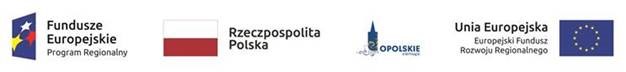 ZAŁĄCZNIK NR 9KRYTERIA WYBORU PROJEKTÓW OŚ PRIORYTETOWA II Konkurencyjna gospodarkaDZIAŁANIE 2.3 Wzmocnienie otoczenia biznesuWersja 1Opole, maj 2018 r.KRYTERIA FORMALNE DLA WSZYSTKICH DZIAŁAŃ I PODDZIAŁAŃ RPO WO 2014-2020 (z wyłączeniem działań/poddziałań wdrażanych przez instrumenty finansowe)KRYTERIUM ŚRODOWISKOWE DLA WSZYSTKICH DZIAŁAŃ I PODDZIAŁAŃ RPO WO 2014-2020 (z wyłączeniem działań/poddziałań wdrażanych przez instrumenty finansowe)KRYTERIA MERYTORYCZNE - UNIWERSALNEDLA WSZYSTKICH DZIAŁAŃ I PODDZIAŁAŃ RPO WO 2014-2020(z wyłączeniem działań/poddziałań wdrażanych przez instrumenty finansowe)OŚ PRIORYTETOWA II RPO WO 2014-2020KONKURENCYJNA GOSPODARKAKRYTERIA MERYTORYCZNE SZCZEGÓŁOWEKryteria formalne (TAK/NIE)Kryteria formalne (TAK/NIE)Kryteria formalne (TAK/NIE)Kryteria formalne (TAK/NIE)Kryteria formalne (TAK/NIE)Kryteria formalne (TAK/NIE)Kryteria formalne (TAK/NIE)Kryteria formalne (TAK/NIE)LPLPNazwa kryteriumŹródło informacjiŹródło informacjiCharakter kryterium
W/BCharakter kryterium
W/BDefinicja112334451.1.Wnioskodawca/Partner uprawniony do składania wniosku o dofinansowanie projektuWniosek wraz 
z załącznikamiWniosek wraz 
z załącznikamiBezwzględnyBezwzględnyTypy potencjalnych beneficjentów określone w "Szczegółowym opisie osi priorytetowych RPO WO 2014-2020".Zgodnie z podpisanym oświadczeniem we wniosku Wnioskodawca oraz partnerzy (jeśli dotyczy) nie podlegają wykluczeniu z ubiegania się o dofinansowanie na podstawie:art. 207 ust. 4 ustawy z dnia 27 sierpnia 2009 r. o finansach publicznych,art. 12 ustawy z dnia 15 czerwca 2012 r. o skutkach powierzania wykonywania pracy cudzoziemcom przebywającym wbrew przepisom na terytorium Rzeczypospolitej Polskiej,art. 9 ustawy z dnia 28 października 2002 r. o odpowiedzialności podmiotów zbiorowych za czyny zabronione pod groźbą kary.Ponadto na podstawie podpisanego oświadczenia weryfikacji podlega, czy operacje wybrane do wsparcia nie obejmują kategorii wydatków stanowiących część operacji, które są lub powinny być objęte procedurą odzyskiwania w następstwie przeniesienia działalności produkcyjnej poza obszar objęty programem.2.2.Typ projektu możliwy do realizacji w ramach działania / poddziałania, zakresu konkursuWniosek wraz 
z załącznikamiWniosek wraz 
z załącznikamiBezwzględnyBezwzględnyTypy dopuszczalnych projektów określone w "Szczegółowym opisie osi priorytetowych RPO WO 2014-2020", ogłoszeniu o naborze wniosków oraz regulaminie konkursu. Ponadto, projekty z zakresu Zrównoważonego transportu na rzecz mobilności mieszkańców, realizowane w trybie pozakonkursowym wynikają z zatwierdzonego przez Komisję Europejską Planu Transportowego Województwa Opolskiego 2020 (z perspektywą do 2025).Ocena projektu może skutkować skierowaniem do jednorazowego uzupełnienia/poprawienia. 3.3. Projekt jest zgodny 
z Szczegółowym Opisem  Osi Priorytetowych RPO WO 2014-2020. Zakres EFRR (dokument aktualny na dzień ogłoszenia konkursu - wersja przyjęta przez Zarząd Województwa Opolskiego Uchwałą nr 385/2015 z dnia 19 marca 2015 r. z późn. zmianami), w tym 
w zakresie:- limitów i ograniczeń 
w realizacji projektów (jeżeli dotyczy),Wniosek wraz 
z załącznikamiWniosek wraz 
z załącznikamiBezwzględnyBezwzględnyKryterium weryfikowane na podstawie zapisów wniosku 
o dofinansowanie projektu i załączników, wypełnionych na podstawie instrukcji.Ocena projektu może skutkować skierowaniem do jednorazowego uzupełnienia/poprawienia. 4.4.Wnioskodawca określił wartość docelową większą od zera przynajmniej dla jednego wskaźnika w projekcie.Wniosek 
o dofinansowanieWniosek 
o dofinansowanieBezwzględnyBezwzględnyWnioskodawca określa wartość docelową większą od zera przynajmniej dla jednego wskaźnika w projekcie.5.5.Kryterium dot. projektów pozakonkursowych 
Do dofinansowania nie może zostać wybrany projekt, który został usunięty z wykazu projektów pozakonkursowych (stanowiącego załącznik do SZOOP) Wniosek 
o dofinansowanieWniosek 
o dofinansowanieBezwzględnyBezwzględnyZgodnie z Wytycznymi właściwego ministra ds. rozwoju w zakresie trybów wyboru projektów na lata 2014-2020.6.6.Projekt nie został zakończony przed złożeniem formularza wnioskuWniosek 
o dofinansowanieWniosek 
o dofinansowanieBezwzględnyBezwzględnyNa podstawie art. 65 Rozporządzenia Parlamentu Europejskiego i Rady nr 1303/2013 z 17 grudnia 2013 r. projekty nie zostaną wybrane do wsparcia z EFSI, jeśli zostały one fizycznie ukończone lub w pełni wdrożone przed złożeniem wniosku o dofinansowanie w ramach programu operacyjnego, niezależnie od tego, czy wszystkie powiązane 
z nim płatności zostały dokonane przez beneficjenta.7.7.Projekt realizowany na terenie województwa opolskiegoWniosek wraz 
z załącznikamiWniosek wraz 
z załącznikamiBezwzględnyBezwzględnySprawdza się czy projekt jest realizowany na terenie województwa opolskiego oraz czy Wnioskodawca (Lider) prowadzi/będzie prowadził biuro projektu na terenie województwa opolskiego.8.8.Partnerstwo w projekcieWniosek wraz 
z załącznikamiWniosek wraz 
z załącznikamiBezwzględnyBezwzględnyW sytuacji kiedy projekt realizowany jest w partnerstwie, Wnioskodawca zobligowany jest spełniać wymogi utworzenia partnerstwa wskazane w art. 33 ustawy o zasadach realizacji programów w zakresie polityki spójności finansowanych 
w perspektywie 2014-2020 na etapie złożenia wniosku 
o dofinansowanie. Spełnienie przedmiotowego kryterium weryfikowane będzie w oparciu o oświadczenie zawarte w formularzu wniosku 
o dofinansowanie projektu.*Uwaga dotycząca wszystkich kryteriów: pojęcie „region” jest równoznaczne z województwem opolskim.*Uwaga dotycząca wszystkich kryteriów: pojęcie „region” jest równoznaczne z województwem opolskim.*Uwaga dotycząca wszystkich kryteriów: pojęcie „region” jest równoznaczne z województwem opolskim.*Uwaga dotycząca wszystkich kryteriów: pojęcie „region” jest równoznaczne z województwem opolskim.*Uwaga dotycząca wszystkich kryteriów: pojęcie „region” jest równoznaczne z województwem opolskim.*Uwaga dotycząca wszystkich kryteriów: pojęcie „region” jest równoznaczne z województwem opolskim.*Uwaga dotycząca wszystkich kryteriów: pojęcie „region” jest równoznaczne z województwem opolskim.*Uwaga dotycząca wszystkich kryteriów: pojęcie „region” jest równoznaczne z województwem opolskim.Kryterium dodatkowe dla projektów, których realizacja rozpoczęła się przed dniem złożenia wniosku o dofinansowanieKryterium dodatkowe dla projektów, których realizacja rozpoczęła się przed dniem złożenia wniosku o dofinansowanieKryterium dodatkowe dla projektów, których realizacja rozpoczęła się przed dniem złożenia wniosku o dofinansowanieKryterium dodatkowe dla projektów, których realizacja rozpoczęła się przed dniem złożenia wniosku o dofinansowanieKryterium dodatkowe dla projektów, których realizacja rozpoczęła się przed dniem złożenia wniosku o dofinansowanieKryterium dodatkowe dla projektów, których realizacja rozpoczęła się przed dniem złożenia wniosku o dofinansowanieKryterium dodatkowe dla projektów, których realizacja rozpoczęła się przed dniem złożenia wniosku o dofinansowanieKryterium dodatkowe dla projektów, których realizacja rozpoczęła się przed dniem złożenia wniosku o dofinansowanie1.Projekt realizowany prawidłowo, zgodnie z obowiązującymi przepisami prawaProjekt realizowany prawidłowo, zgodnie z obowiązującymi przepisami prawaProjekt realizowany prawidłowo, zgodnie z obowiązującymi przepisami prawaWniosek wraz 
z załącznikamiBezwzględnyWeryfikacja prawidłowości ponoszonych wydatków na podstawie oświadczenia Wnioskodawcy.  Weryfikacja prawidłowości ponoszonych wydatków na podstawie oświadczenia Wnioskodawcy.  LPNazwa kryteriumŹródło informacjiCharakter kryterium
W/BDefinicja12345Kryterium środowiskoweWniosek wraz 
z załącznikamiBezwzględnyW ramach kryterium bada się czy projekt nie wpływa negatywnie na środowisko. Kryterium badane jest przez jednego eksperta w ramach dziedziny ocena oddziaływania przedsięwzięcia na środowisko.Kryterium może być weryfikowane na każdym etapie konkursu/pozakonkursu na podstawie zapisów wniosku o dofinansowanie projektu i załączników do wniosku.Ocena kryterium może skutkować skierowaniem do uzupełnienia/poprawienia w zakresie i terminie zgodnie z zaleceniami ww. eksperta.Ww. termin na uzupełnienie dokumentacji ekspert ustala indywidualnie w odniesieniu dla każdej dokumentacji projektowej. W zależności od charakteru uzupełnień wynosi:nie mniej niż 7 dni kalendarzowych (np.  
w przypadku Formularza w zakresie oceny oddziaływania na środowisko);nie więcej niż 6 miesięcy.Ww. terminy liczone są od daty otrzymania pisma 
z uwagami. W przypadku braku możliwości  dotrzymania przez Wnioskodawcę wyznaczonego terminu w uzasadnionych przypadkach Zarząd Województwa Opolskiego może podjąć indywidualną decyzję o wydłużeniu terminu dostarczenia uzupełnień.W przypadku stwierdzenia przez eksperta konieczności poprawy/uzupełnienia dokumentacji, projekt może zostać warunkowo wybrany do dofinansowania. Warunkiem podpisania umowy 
o dofinansowanie projektu jest spełnienie ww. kryterium.Kryteria merytoryczne uniwersalne (TAK/NIE)Kryteria merytoryczne uniwersalne (TAK/NIE)Kryteria merytoryczne uniwersalne (TAK/NIE)Kryteria merytoryczne uniwersalne (TAK/NIE)Kryteria merytoryczne uniwersalne (TAK/NIE)LPNazwa kryteriumŹródło informacjiCharakter kryterium
W/BDefinicja123451.Założenia projektu zgodne 
z celami działania / poddziałania / typem projektu Wniosek wraz 
z załącznikamiBezwzględnySprawdza się zgodność założeń projektu z celami działania określonymi 
w Regionalnym Programie Operacyjnym Województwa Opolskiego na lata 2014-2020 oraz w „Szczegółowym opisie osi priorytetowych RPO WO 2014-2.Wykonalność  i efektywność projektu Wniosek wraz 
z załącznikamiBezwzględnyBada się wykonalność projektu wg:planowanego harmonogramu;zakresu rzeczowego, realności i zasadności planowanych wydatków do realizacji projektu;złożoności procedur przetargowych; innych okoliczności warunkujących terminową realizację projektu; wykonalność instytucjonalną (w tym bada się, czy wnioskodawca posiada zdolność instytucjonalną, organizacyjną i kadrową do realizacji projektu, gwarantującą stabilne zarządzanie projektem (zgodnie z przyjętymi celami)). Bada się zgodność założeń projektu z:innymi regulacjami prawnymi;a także Wytycznymi ministra właściwego ds. rozwoju;zapisami Szczegółowego opisu osi priorytetowych RPO WO 2014-2020;Ocena projektu może skutkować skierowaniem do jednorazowego uzupełnienia/poprawienia.3.Finansowa wykonalność 
i efektywność projektuWniosek wraz 
z załącznikamiBezwzględnyBada się: zgodność, poprawność przedstawionych analiz finansowych 
i ekonomicznych (np. w zakresie prawidłowości wyliczenia luki finansowej, rekompensaty);efektywność i wykonalność finansową projektu.Ocena projektu może skutkować skierowaniem do jednorazowego uzupełnienia/poprawienia.4.Kwalifikowalność wydatkówWniosek wraz 
z załącznikamiBezwzględnyBada się racjonalność i efektywność wydatków zaplanowanych/poniesionych w ramach projektu z uwzględnieniem:zakresu rzeczowego projektu, który musi spełniać wymogi określone 
w Wytycznych ministra właściwego ds. rozwoju w zakresie kwalifikowalności wydatków w ramach Europejskiego Funduszu Rozwoju Regionalnego, Europejskiego Funduszu Społecznego oraz Funduszu Spójności na lata 2014-2020 oraz w przypadku projektów objętych pomocą publiczną zgodnie z programem pomocy publicznej 
i odpowiednimi aktami normatywnymi;czy wydatki wskazane w projekcie co do zasady można uznać za kwalifikowalne (m.in. czy koszty wpisują się w typy projektów określone w obowiązującym Regulaminie konkursu/procedurze pozakonkursowej;niezbędności do realizacji projektu.Ocena projektu może skutkować skierowaniem do jednorazowego uzupełnienia/poprawienia.5.Kwalifikowalność wydatków 
w zakresie finansowo-ekonomicznymWniosek wraz 
z załącznikamiBezwzględnyBada się racjonalność i efektywność wydatków zaplanowanych/poniesionych w ramach projektu z uwzględnieniem:kwalifikowalności wydatków zgodnie z Wytycznymi ministra właściwego ds. rozwoju w zakresie kwalifikowalności wydatków 
w ramach Europejskiego Funduszu Rozwoju Regionalnego, Europejskiego Funduszu Społecznego oraz Funduszu Spójności na lata 2014-2020 oraz w przypadku projektów objętych pomocą publiczną zgodnie z programem pomocy publicznej i odpowiednimi aktami normatywnymi;czy wydatki nie są zawyżone w stosunku do cen rynkowych;prawidłowości wyliczenia stawek jednostkowych lub ryczałtowych/kwot ryczałtowych.Ocena projektu może skutkować skierowaniem do jednorazowego uzupełnienia/poprawienia.6.Projekt spełnia zasady udzielania pomocy publicznejWniosek wraz 
z załącznikamiBezwzględnySprawdza się m.in. czy prawidłowo założono występowanie pomocy publicznej, kwalifikowalność wydatków zgodnie z odpowiednimi rozporządzeniami właściwego ministra oraz odpowiednimi przepisami określającymi zasady udzielania pomocy publicznej. Badana jest kompletność dokumentacji złożonej przez wnioskodawcę dla potrzeb weryfikacji spełniania kryterium.Ocena projektu może skutkować skierowaniem do jednorazowego uzupełnienia/poprawienia.7.Instytucjonalna i organizacyjna trwałość projektuWniosek wraz 
z załącznikamiBezwzględnyBada się trwałość projektu:instytucjonalną,organizacyjną.Badana jest kompletność dokumentacji złożonej przez wnioskodawcę dla potrzeb weryfikacji spełniania kryterium.Ocena projektu może skutkować skierowaniem do jednorazowego uzupełnienia/poprawienia.8.Finansowa Trwałość projektu Wniosek wraz 
z załącznikamiBezwzględnyBada się finansową trwałość projektu.Badana jest kompletność dokumentacji złożonej przez wnioskodawcę dla potrzeb weryfikacji spełniania kryterium.Ocena projektu może skutkować skierowaniem do jednorazowego uzupełnieni/poprawienia.9.Zgodność z prawodawstwem unijnym oraz właściwymi zasadami unijnymi w tym:  zasadą równości szans kobiet 
i mężczyzn,  zasadą równości szans i niedyskryminacji, 
w tym dostępności dla osób 
z niepełnoprawnościami oraz  zasadą  zrównoważonego rozwoju.Wniosek wraz 
z załącznikamiBezwzględnyBada się, czy projekt jest zgodny z politykami horyzontalnymi UE: zrównoważonego rozwoju, równości szans i niedyskryminacji oraz równouprawnienia płci. Ponadto, bada się zgodność projektu z koncepcją uniwersalnego projektowania w przypadku stworzenia nowych produktów, stosowania racjonalnych usprawnień, o ile wymaga tego charakter projektu.  Sprawdza się, czy wytworzona w ramach projektu infrastruktura zwiększa dostępność i eliminuje bariery dla osób niepełnosprawnych. Bada się, czy założenia projektowe uwzględniają równy dostęp dla wszystkich, 
z uwzględnieniem potrzeb tych użytkowników, których funkcjonowanie jest 
w jakimś aspekcie ograniczone.Nie będzie możliwa realizacja projektów sprzecznych z politykami horyzontalnymi.Ocena projektu może skutkować skierowaniem do jednorazowego uzupełnienia/poprawienia.10.Wkład w realizację celu szczegółowego Priorytetu InwestycyjnegoWniosek wraz 
z załącznikamiBezwzględnyBada się zgodność z celem określonym dla danego działania/poddziałania 
w Regionalnym Programie Operacyjnym Województwa Opolskiego na lata 2014-2020. Ocena projektu może skutkować skierowaniem do jednorazowego uzupełnienia/poprawienia.11.Wybrane wskaźniki są adekwatne do określonego na poziomie projektu celu/ typu projektu.Wniosek o dofinansowanieBezwzględnySprawdza się, czy wybrane wskaźniki w sposób kompleksowy opisują zakres rzeczowy i charakter projektu, a także czy mierzą założone w nim cele. Ocena projektu może skutkować skierowaniem do jednorazowego uzupełnienia/poprawienia.12.Założone wartości docelowe wskaźników większe od zera są realne do osiągnięciaWniosek o dofinansowanieBezwzględnySprawdza się realność przyjętych do osiągnięcia wartości docelowych wskaźników w odniesieniu przede wszystkim do: wartości finansowej projektu, czasu i miejsca realizacji, kondycji finansowej wnioskodawcy oraz innych czynników istotnych dla realizacji przedsięwzięcia.Ocena projektu może skutkować skierowaniem do jednorazowego uzupełnienia/poprawienia.13.Termin realizacji projektu
Wniosek o dofinansowanieBezwzględnyTermin zakończenia finansowej realizacji projektu nie może wykraczać poza 24 miesiące od orientacyjnej daty rozstrzygnięcia konkursu, a Beneficjent zostanie w umowie o dofinansowanie zobowiązany do złożenia wniosku 
o płatność końcową w terminie 15 dni kalendarzowych od dnia zakończenia finansowej realizacji projektu. W uzasadnionych przypadkach na wniosek Beneficjenta ZWO może wyrazić zgodę na wydłużenie wskazanego we wniosku okresu realizacji projektu. W uzasadnionych przypadkach IZ RPO WO 2014-2020 może wyrazić zgodę na wydłużenie terminu na złożenie wniosku 
o płatność końcową.Ocena projektu może skutkować skierowaniem do jednorazowego uzupełnienia/poprawienia.Oś priorytetowaOś priorytetowaII Konkurencyjna gospodarka.II Konkurencyjna gospodarka.II Konkurencyjna gospodarka.II Konkurencyjna gospodarka.II Konkurencyjna gospodarka.II Konkurencyjna gospodarka.DziałanieDziałanie2.3 Wzmocnienie otoczenia biznesu - dotacje2.3 Wzmocnienie otoczenia biznesu - dotacje2.3 Wzmocnienie otoczenia biznesu - dotacje2.3 Wzmocnienie otoczenia biznesu - dotacje2.3 Wzmocnienie otoczenia biznesu - dotacje2.3 Wzmocnienie otoczenia biznesu - dotacjeKryteria merytoryczne szczegółowe (TAK/NIE)Kryteria merytoryczne szczegółowe (TAK/NIE)Kryteria merytoryczne szczegółowe (TAK/NIE)Kryteria merytoryczne szczegółowe (TAK/NIE)Kryteria merytoryczne szczegółowe (TAK/NIE)Kryteria merytoryczne szczegółowe (TAK/NIE)Kryteria merytoryczne szczegółowe (TAK/NIE)Kryteria merytoryczne szczegółowe (TAK/NIE)LPNazwa kryteriumNazwa kryteriumŹródło informacjiCharakter kryterium W/BCharakter kryterium W/BDefinicjaDefinicja122344551.Wnioskodawca lub partner posiada strategię biznesową, która wyraźnie wskazuje różne źródła przychodów tej instytucji i potwierdza jej zdolność do działania 
w warunkach rynkowych 
i prowadzenia działalności finansowo samowystarczalnej (lub stanie się stopniowo samowystarczalną do końca okresu kwalifikowalności).Wnioskodawca lub partner posiada strategię biznesową, która wyraźnie wskazuje różne źródła przychodów tej instytucji i potwierdza jej zdolność do działania 
w warunkach rynkowych 
i prowadzenia działalności finansowo samowystarczalnej (lub stanie się stopniowo samowystarczalną do końca okresu kwalifikowalności).Wniosek wraz 
z załącznikami.BezwzględnyBezwzględnyKryterium określi zdolność do funkcjonowania podmiotu na rynku.Wnioskodawca posiada statut, uchwalony budżet, który wskazuje ukierunkowanie instytucji na współpracę z sektorem biznesu oraz potwierdza jej zdolność do wdrażania proinnowacyjnych instrumentów wsparcia.Kryterium określi zdolność do funkcjonowania podmiotu na rynku.Wnioskodawca posiada statut, uchwalony budżet, który wskazuje ukierunkowanie instytucji na współpracę z sektorem biznesu oraz potwierdza jej zdolność do wdrażania proinnowacyjnych instrumentów wsparcia.Kryteria merytoryczne szczegółowe (TAK/NIE)Kryteria merytoryczne szczegółowe (TAK/NIE)Kryteria merytoryczne szczegółowe (TAK/NIE)Kryteria merytoryczne szczegółowe (TAK/NIE)Kryteria merytoryczne szczegółowe (TAK/NIE)Kryteria merytoryczne szczegółowe (TAK/NIE)Kryteria merytoryczne szczegółowe (TAK/NIE)Kryteria merytoryczne szczegółowe (TAK/NIE)LPNazwa kryteriumNazwa kryteriumŹródło informacjiCharakter kryterium W/BCharakter kryterium W/BDefinicjaDefinicja122344552.Wnioskodawca posiada roczny plan działania, który zawiera orientacyjny wykaz projektów, usług do wdrożenia , zrealizowania, dostępne środki, niezbędne szkolenia , wymagany budżet 
i źródła finansowania. Wspierane projekty są wyraźnie przedstawione 
w planach działania wnioskodawcy.Wnioskodawca posiada roczny plan działania, który zawiera orientacyjny wykaz projektów, usług do wdrożenia , zrealizowania, dostępne środki, niezbędne szkolenia , wymagany budżet 
i źródła finansowania. Wspierane projekty są wyraźnie przedstawione 
w planach działania wnioskodawcy.Wniosek wraz 
z załącznikami.BezwzględnyBezwzględnyKryterium określi, czy wnioskodawca posiada roczny plan działania na rynku 
w najbliższym roku.Wnioskodawca realizuje projekty, których celem jest wsparcie innowacyjności
i transferu wiedzy w regionie. Realizowane projekty mają wyraźnie określony budżet i harmonogram realizacji.Kryterium określi, czy wnioskodawca posiada roczny plan działania na rynku 
w najbliższym roku.Wnioskodawca realizuje projekty, których celem jest wsparcie innowacyjności
i transferu wiedzy w regionie. Realizowane projekty mają wyraźnie określony budżet i harmonogram realizacji.3.Wnioskodawca zapewnia zastosowanie dostępnych standardów świadczenia usług, opracowanych na poziomie krajowym, europejskim
i międzynarodowym.Wnioskodawca zapewnia zastosowanie dostępnych standardów świadczenia usług, opracowanych na poziomie krajowym, europejskim
i międzynarodowym.Wniosek wraz 
z załącznikami.BezwzględnyBezwzględnyKryterium określi, czy wnioskodawca zaoferuje usługi na odpowiednio wysokim poziomie, nie odbiegającym od standardów krajowych, europejskich czy międzynarodowych.Wnioskodawca posiada niezbędne zasoby kadrowe do świadczenia usług.Kryterium określi, czy wnioskodawca zaoferuje usługi na odpowiednio wysokim poziomie, nie odbiegającym od standardów krajowych, europejskich czy międzynarodowych.Wnioskodawca posiada niezbędne zasoby kadrowe do świadczenia usług.Kryteria merytoryczne szczegółowe (TAK/NIE)Kryteria merytoryczne szczegółowe (TAK/NIE)Kryteria merytoryczne szczegółowe (TAK/NIE)Kryteria merytoryczne szczegółowe (TAK/NIE)Kryteria merytoryczne szczegółowe (TAK/NIE)Kryteria merytoryczne szczegółowe (TAK/NIE)Kryteria merytoryczne szczegółowe (TAK/NIE)Kryteria merytoryczne szczegółowe (TAK/NIE)LPNazwa kryteriumNazwa kryteriumŹródło informacjiCharakter kryterium W/BCharakter kryterium W/BDefinicjaDefinicja122344554.Wnioskodawca wykazuje doświadczenie w zakresie doradztwa, wspierania przedsiębiorców 
w rozwoju biznesowym (np. przedstawiając wyniki badania satysfakcji, liczbę świadczonych usług, ocenę świadczonych usług, itp.).Wnioskodawca wykazuje doświadczenie w zakresie doradztwa, wspierania przedsiębiorców 
w rozwoju biznesowym (np. przedstawiając wyniki badania satysfakcji, liczbę świadczonych usług, ocenę świadczonych usług, itp.).Wniosek wraz 
z załącznikami.BezwzględnyBezwzględnyKryterium pozwoli sprawdzić, czy wnioskodawca posiada wiedzę i umiejętności praktyczne w zakresie wspierania przedsiębiorców w rozwoju biznesowym.Wnioskodawca posiada wykaz projektów, które dokumentują jego doświadczenie w świadczeniu usług opracowanych na poziomie krajowym, europejskim i międzynarodowym.Kryterium pozwoli sprawdzić, czy wnioskodawca posiada wiedzę i umiejętności praktyczne w zakresie wspierania przedsiębiorców w rozwoju biznesowym.Wnioskodawca posiada wykaz projektów, które dokumentują jego doświadczenie w świadczeniu usług opracowanych na poziomie krajowym, europejskim i międzynarodowym.5.Wnioskodawca zapewnia monitorowanie świadczonych usług i prowadzenie badań satysfakcji, aby ocenić swoją skuteczność i sporządzić lepsze prognozy oparte na statystyce.Wnioskodawca zapewnia monitorowanie świadczonych usług i prowadzenie badań satysfakcji, aby ocenić swoją skuteczność i sporządzić lepsze prognozy oparte na statystyce.Wniosek wraz 
z załącznikami.BezwzględnyBezwzględnyKryterium będzie pomocne w monitorowaniu efektów świadczonych usług przez IOB.Weryfikacja na podstawie informacji zawartych we wniosku o dofinansowanie projektu dotyczących sposobu monitorowania świadczonych usług.Kryterium będzie pomocne w monitorowaniu efektów świadczonych usług przez IOB.Weryfikacja na podstawie informacji zawartych we wniosku o dofinansowanie projektu dotyczących sposobu monitorowania świadczonych usług.Kryteria merytoryczne szczegółowe (TAK/NIE)Kryteria merytoryczne szczegółowe (TAK/NIE)Kryteria merytoryczne szczegółowe (TAK/NIE)Kryteria merytoryczne szczegółowe (TAK/NIE)Kryteria merytoryczne szczegółowe (TAK/NIE)Kryteria merytoryczne szczegółowe (TAK/NIE)Kryteria merytoryczne szczegółowe (TAK/NIE)Kryteria merytoryczne szczegółowe (TAK/NIE)LPNazwa kryteriumNazwa kryteriumŹródło informacjiCharakter kryterium W/BCharakter kryterium W/BDefinicjaDefinicja122344556.Zapotrzebowanie firm na usługi IOB.Zapotrzebowanie firm na usługi IOB.Wniosek wraz 
z załącznikami.BezwzględnyBezwzględnyWnioskodawca potwierdza zapotrzebowanie na usługi IOB poprzez:- projekt z udziałem przedsiębiorstw współpracujących z IOB, deklarujących zapotrzebowanie na wyspecjalizowane usługi. Konkretne zapotrzebowanie firm w zakresie wyspecjalizowanych usług powinno być wyraźnie określone 
w umowie dotyczącej projektu. Poziom współfinansowania z EFRR powinien być proporcjonalny do całkowitej wartości projektu,lub- udokumentowanie zainteresowania przedsiębiorstw rozwojem konkretnych usług IOB (np. planowanie na podstawie popytu i prognozowanie poprzez umowy o współpracy, porozumienia lub wspólne platformy).W każdym przypadku, planowanie nie powinno być oparte na założeniach.Wnioskodawca potwierdza zapotrzebowanie na usługi IOB poprzez:- projekt z udziałem przedsiębiorstw współpracujących z IOB, deklarujących zapotrzebowanie na wyspecjalizowane usługi. Konkretne zapotrzebowanie firm w zakresie wyspecjalizowanych usług powinno być wyraźnie określone 
w umowie dotyczącej projektu. Poziom współfinansowania z EFRR powinien być proporcjonalny do całkowitej wartości projektu,lub- udokumentowanie zainteresowania przedsiębiorstw rozwojem konkretnych usług IOB (np. planowanie na podstawie popytu i prognozowanie poprzez umowy o współpracy, porozumienia lub wspólne platformy).W każdym przypadku, planowanie nie powinno być oparte na założeniach.7.Projekt nie zakłada budowania nowej infrastruktury IOB.Projekt nie zakłada budowania nowej infrastruktury IOB.Wniosek wraz 
z załącznikami.BezwzględnyBezwzględnyWsparcie infrastruktury służącej świadczeniu nowych, zaawansowanych usług może być udzielone w ograniczonym zakresie i na zasadach określonych w UP. Powyższe oznacza, że w ramach RPO WO 2014-2020 nie będzie budowana nowa infrastruktura IOB.Wsparcie infrastruktury służącej świadczeniu nowych, zaawansowanych usług może być udzielone w ograniczonym zakresie i na zasadach określonych w UP. Powyższe oznacza, że w ramach RPO WO 2014-2020 nie będzie budowana nowa infrastruktura IOB.Kryteria merytoryczne szczegółowe (TAK/NIE)Kryteria merytoryczne szczegółowe (TAK/NIE)Kryteria merytoryczne szczegółowe (TAK/NIE)Kryteria merytoryczne szczegółowe (TAK/NIE)Kryteria merytoryczne szczegółowe (TAK/NIE)Kryteria merytoryczne szczegółowe (TAK/NIE)Kryteria merytoryczne szczegółowe (TAK/NIE)Kryteria merytoryczne szczegółowe (TAK/NIE)LPNazwa kryteriumNazwa kryteriumŹródło informacjiCharakter kryterium W/BCharakter kryterium W/BDefinicjaDefinicja122344558.Projekt nie dotyczy internacjonalizacji działalności oraz tworzenia nowych modeli biznesowych.Projekt nie dotyczy internacjonalizacji działalności oraz tworzenia nowych modeli biznesowych.Wniosek wraz 
z załącznikami.BezwzględnyBezwzględnyProjekty dotyczące internacjonalizacji działalności oraz tworzenie nowych modeli biznesowych realizowane będzie w ramach priorytetu inwestycyjnego 3b Opracowanie i wdrażanie nowych modeli biznesowych dla MSP, w szczególności 
w celu umiędzynarodowienia.Projekty dotyczące internacjonalizacji działalności oraz tworzenie nowych modeli biznesowych realizowane będzie w ramach priorytetu inwestycyjnego 3b Opracowanie i wdrażanie nowych modeli biznesowych dla MSP, w szczególności 
w celu umiędzynarodowienia.9.Projekt zgodny z RSIWO2020. Usługi IOB powiązane 
ze specjalizacjami regionalnymi.Projekt zgodny z RSIWO2020. Usługi IOB powiązane 
ze specjalizacjami regionalnymi.Wniosek wraz 
z załącznikami.BezwzględnyBezwzględnyDofinansowane mogą być tylko projekty powiązane ze specjalizacjami regionalnymi określonymi w RSIWO2020.Dofinansowane mogą być tylko projekty powiązane ze specjalizacjami regionalnymi określonymi w RSIWO2020.Kryteria merytoryczne szczegółowe (punktowane)Kryteria merytoryczne szczegółowe (punktowane)Kryteria merytoryczne szczegółowe (punktowane)Kryteria merytoryczne szczegółowe (punktowane)Kryteria merytoryczne szczegółowe (punktowane)Kryteria merytoryczne szczegółowe (punktowane)Kryteria merytoryczne szczegółowe (punktowane)Kryteria merytoryczne szczegółowe (punktowane)LPNazwa kryteriumNazwa kryteriumŹródło informacjiŹródło informacjiWagaPunktacjaDefinicja122334561.Nakład jednostkowy: koszt kwalifikowany inwestycji /zsumowana liczba obsługiwanych podmiotów
w okresie 2 lat od zakończenia realizacji rzeczowej projektu.Nakład jednostkowy: koszt kwalifikowany inwestycji /zsumowana liczba obsługiwanych podmiotów
w okresie 2 lat od zakończenia realizacji rzeczowej projektu.Wniosek wraz 
z załącznikami.Wniosek wraz 
z załącznikami.41-4 pktRankingowanie według wartości nakładu jednostkowego obrazującego wartość nakładu finansowego przypadającego na jeden obsługiwany podmiot. Ranking tworzony jest w oparciu o wyniki przeprowadzonych obliczeń (iloraz), bazujących na danych zawartych we wniosku 
o dofinansowanie projektu. Odpowiednią ilość pkt przydziela się dla określonego przedziału wartości uzyskanych w wyniku ww. obliczeń. Ilość przedziałów zależy od ilości ocenianych projektów, 
a zakwalifikowanie do konkretnego przedziału uzależnione jest od wyniku przeprowadzonych obliczeń.2.Zwiększenie zatrudnienia 
w wyniku realizacji projektu (maks. do 12 miesięcy od zakończenia rzeczowej realizacji projektu).Zwiększenie zatrudnienia 
w wyniku realizacji projektu (maks. do 12 miesięcy od zakończenia rzeczowej realizacji projektu).Wniosek wraz 
z załącznikami.Wniosek wraz 
z załącznikami.40-3 pktW przypadku projektów dotyczących wsparcia StartUp`ów oraz przedsiębiorstw działających do 24 miesięcy zwiększono zatrudnienie o:0 pkt – brak nowoutworzonych etatów,1 pkt –  1 etat;2 pkt –  2 etaty;3 pkt – > 2 etatów.Kryteria merytoryczne szczegółowe (punktowane)Kryteria merytoryczne szczegółowe (punktowane)Kryteria merytoryczne szczegółowe (punktowane)Kryteria merytoryczne szczegółowe (punktowane)Kryteria merytoryczne szczegółowe (punktowane)Kryteria merytoryczne szczegółowe (punktowane)Kryteria merytoryczne szczegółowe (punktowane)Kryteria merytoryczne szczegółowe (punktowane)LPNazwa kryteriumNazwa kryteriumŹródło informacjiŹródło informacjiWagaPunktacjaDefinicja122334563.Doświadczenie w zakresie udzielonej pomocy podmiotom gospodarczym 
z terenu województwa opolskiego.Doświadczenie w zakresie udzielonej pomocy podmiotom gospodarczym 
z terenu województwa opolskiego.Wniosek wraz 
z załącznikami.Wniosek wraz 
z załącznikami.30, 1 lub 3 pkt0 pkt - doświadczenie do 1 roku w zakresie udzielonej pomocy podmiotom gospodarczym;1 pkt - doświadczenie powyżej 1 roku i poniżej 3 lat w zakresie udzielonej pomocy podmiotom gospodarczym;3 pkt - minimum 3 letnie doświadczenie w zakresie udzielonej pomocy podmiotom gospodarczym.Doświadczenie badane jest na podstawie umów współpracy, porozumień realizowanych projektów, itp.4.Komplementarność projektu. Komplementarność projektu. Wniosek wraz 
z załącznikami.Wniosek wraz 
z załącznikami.30-1 pktOceniane będzie logiczne i tematyczne powiązanie projektu 
z innymi projektami/inwestycjami realizowanymi/zrealizowanymi przez wnioskodawcę.0 pkt – brak komplementarności;1 pkt – projekt komplementarny z co najmniej z 1 projektem /inwestycją.5.Udział wkładu prywatnego większy od minimalnego.Udział wkładu prywatnego większy od minimalnego.Wniosek wraz 
z załącznikami.Wniosek wraz 
z załącznikami.30-4 pktWkład prywatny wyższy od minimalnego o:
-   ≤   5% - 0 pkt;
-   >   5%   ≤  12% - 1 pkt;
-   > 12%  ≤   20% - 2 pkt;
-   > 20%  ≤   30% - 3 pkt;
-   > 30% - 4 pkt.Kryteria merytoryczne szczegółowe (punktowane)Kryteria merytoryczne szczegółowe (punktowane)Kryteria merytoryczne szczegółowe (punktowane)Kryteria merytoryczne szczegółowe (punktowane)Kryteria merytoryczne szczegółowe (punktowane)Kryteria merytoryczne szczegółowe (punktowane)Kryteria merytoryczne szczegółowe (punktowane)Kryteria merytoryczne szczegółowe (punktowane)LPNazwa kryteriumNazwa kryteriumŹródło informacjiŹródło informacjiWagaPunktacjaDefinicja122334566.Kompleksowość projektu na rzecz biznesu.Kompleksowość projektu na rzecz biznesu.Wniosek wraz 
z załącznikami.Wniosek wraz 
z załącznikami.21 lub 2 pkt1 pkt - projekt indywidualny;2 pkt - projekt kompleksowy.Projekt indywidualny –świadczone będą usługi co najwyżej z dwóch nw. grup usług.Projekt ma charakter kompleksowy jeżeli poprzez realizacje inwestycji oferowany będzie zestaw usług zapewniających kompleksową obsługę. W skład kompleksowego zestawu usług wchodzą nw. grupy usług:- informacyjnych,- szkoleniowych,- doradztwa ogólnego,- doradztwa proinnowacyjnego,- finansowych,- technicznych, administracyjnych.7.Współpraca instytucji otoczenia biznesu ze sferą B+R.Współpraca instytucji otoczenia biznesu ze sferą B+R.Wniosek wraz 
z załącznikami.Wniosek wraz 
z załącznikami.20-2 pkt0 pkt – brak udokumentowanej współpracy;1 pkt – udokumentowana współpraca z jednostką/jednostkami B+R lub uczelnią/uczelniami wyższymi;2 pkt – udokumentowana współpraca z jednostką/jednostkami B+R i uczelnią/uczelniami wyższymi.Kryteria merytoryczne szczegółowe (punktowane)Kryteria merytoryczne szczegółowe (punktowane)Kryteria merytoryczne szczegółowe (punktowane)Kryteria merytoryczne szczegółowe (punktowane)Kryteria merytoryczne szczegółowe (punktowane)Kryteria merytoryczne szczegółowe (punktowane)Kryteria merytoryczne szczegółowe (punktowane)Kryteria merytoryczne szczegółowe (punktowane)LPNazwa kryteriumNazwa kryteriumŹródło informacjiŹródło informacjiWagaPunktacjaDefinicja122334568.Projekt wspiera przedsiębiorstwa 
i inwestycje ekologiczne.Projekt wspiera przedsiębiorstwa 
i inwestycje ekologiczne.Wniosek wraz 
z załącznikami.Wniosek wraz 
z załącznikami.20-1 pkt0 pkt -projekt nie dotyczy przedsiębiorstw lub inwestycji ekologicznych;1 pkt - projekt dotyczy przedsiębiorstw lub inwestycji ekologicznych.Przedsiębiorstwo ekologiczne - przedsiębiorstwo związane 
z alternatywnymi paliwami, energią odnawialną i innymi zaawansowanymi technologiami nakierowanymi na ekologizację rozwoju.Inwestycje ekologiczne – inwestycje mające na celu ograniczenie negatywnego wpływu na środowisko kurczących się nieodnawialnych surowców energetycznych poprzez zastąpienie ich surowcami odnawialnymi.9.Nakład jednostkowy: koszt kwalifikowany inwestycji/liczba nowoutworzonych etatów 
w wyniku realizacji projektu.Nakład jednostkowy: koszt kwalifikowany inwestycji/liczba nowoutworzonych etatów 
w wyniku realizacji projektu.Wniosek wraz 
z załącznikami.Wniosek wraz 
z załącznikami.20-3 pktKryterium dla StartUp-ów oraz przedsiębiorstw działających do 24 miesięcy.0 pkt – brak nowych etatów;1 – 3 pkt – rankingowanie wg ilości nowoutworzonych etatów.Rankingowanie według wartości nakładu jednostkowego obrazującego wartość nakładu finansowego przypadającego na jeden nowoutworzony etat. Ranking tworzony jest w oparciu o wyniki przeprowadzonych obliczeń (iloraz), bazujących na danych zawartych we wnioskuKryteria merytoryczne szczegółowe (punktowane)Kryteria merytoryczne szczegółowe (punktowane)Kryteria merytoryczne szczegółowe (punktowane)Kryteria merytoryczne szczegółowe (punktowane)Kryteria merytoryczne szczegółowe (punktowane)Kryteria merytoryczne szczegółowe (punktowane)Kryteria merytoryczne szczegółowe (punktowane)Kryteria merytoryczne szczegółowe (punktowane)LPNazwa kryteriumNazwa kryteriumŹródło informacjiŹródło informacjiWagaPunktacjaDefinicja12233456o dofinansowanie projektu. Odpowiednią ilość pkt przydziela się dla określonego przedziału wartości uzyskanych w wyniku ww. obliczeń. Ilość przedziałów zależy od ilości ocenianych projektów, 
a zakwalifikowanie do konkretnego przedziału uzależnione jest od wyniku przeprowadzonych obliczeń.10.Wzrost % liczby obsługiwanych podmiotów dzięki realizacji inwestycji 
w okresie 2 lat od zakończenia realizacji rzeczowej projektu.Wzrost % liczby obsługiwanych podmiotów dzięki realizacji inwestycji 
w okresie 2 lat od zakończenia realizacji rzeczowej projektu.Wniosek wraz 
z załącznikami.Wniosek wraz 
z załącznikami.21-4 pktRankingowanie wg liczby podmiotów obsługiwanych dzięki realizacji inwestycji. Ranking tworzony jest w oparciu, o dane zawarte we wniosku 
o dofinansowanie projektu. Odpowiednią ilość pkt przydziela się dla określonego przedziału wartości uzyskanych w wyniku ww. obliczeń. Ilość przedziałów zależy od ilości ocenianych projektów, 
a zakwalifikowanie do konkretnego przedziału uzależnione jest od wyniku przeprowadzonych obliczeń.Dla nowopowstałych podmiotów badana jest dynamika 2-go roku.Kryteria merytoryczne szczegółowe (punktowane)Kryteria merytoryczne szczegółowe (punktowane)Kryteria merytoryczne szczegółowe (punktowane)Kryteria merytoryczne szczegółowe (punktowane)Kryteria merytoryczne szczegółowe (punktowane)Kryteria merytoryczne szczegółowe (punktowane)Kryteria merytoryczne szczegółowe (punktowane)Kryteria merytoryczne szczegółowe (punktowane)LPNazwa kryteriumNazwa kryteriumŹródło informacjiŹródło informacjiWagaPunktacjaDefinicja1223345611.Jakość strategii biznesowej.Jakość strategii biznesowej.Wniosek wraz 
z załącznikami.Wniosek wraz 
z załącznikami.20, 2 lub 5 pktOcenie podlegają założenia finansowe, ekonomiczne 
i merytoryczne strategii biznesowej.0 pkt – strategia biznesowa która:- wskazuje różne źródła przychodów tej instytucji i potwierdza jej zdolność do działania w warunkach rynkowych;2 pkt - strategia biznesowa która:- wskazuje różne źródła przychodów tej instytucji i potwierdza jej zdolność do działania w warunkach rynkowych i prowadzenia działalności zapewniającej samowystarczalność do końca okresu kwalifikowalności;5 pkt - strategia biznesowa która:- wskazuje różne źródła przychodów tej instytucji i potwierdza jej zdolność do działania w warunkach rynkowych i prowadzenia działalności zapewniającej finansową samowystarczalność;- zapewnia wysoki standard usług poprzez:a) oferowanie wysokiej jakości usług doradczych, szkoleniowych, Kryteria merytoryczne szczegółowe (punktowane)Kryteria merytoryczne szczegółowe (punktowane)Kryteria merytoryczne szczegółowe (punktowane)Kryteria merytoryczne szczegółowe (punktowane)Kryteria merytoryczne szczegółowe (punktowane)Kryteria merytoryczne szczegółowe (punktowane)Kryteria merytoryczne szczegółowe (punktowane)Kryteria merytoryczne szczegółowe (punktowane)LPNazwa kryteriumNazwa kryteriumŹródło informacjiŹródło informacjiWagaPunktacjaDefinicja12233456finansowych, marketingowych potwierdzonych przez co najmniej 
5 umów o współpracy podpisanych z przedsiębiorcami;b) zapewnienie dostępu do usług osobom niepełnosprawnym 
ze zróżnicowanymi potrzebami, w szczególności komunikacyjnymi.12.Jakość rocznego planu działania.Jakość rocznego planu działania.Wniosek wraz 
z załącznikami.Wniosek wraz 
z załącznikami.20,2 lub 5 pktOcenie podlegają założenia finansowe, ekonomiczne 
i merytoryczne rocznego planu działania:0 pkt- zawiera orientacyjny wykaz projektów, usług do wdrożenia, zrealizowania, dostępne środki, niezbędne szkolenia, wymagany budżet i źródła finansowania;2 pkt - zawiera szczegółowy wykaz co najmniej 2 projektów, usług do wdrożenia, zrealizowania, dostępne środki, niezbędne szkolenia, wymagany budżet i źródła finansowania;5 pkt - zawiera szczegółowy wykaz co najmniej 5 projektów, usług do wdrożenia, zrealizowania, dostępne środki, niezbędne szkolenia, wymagany budżet i źródła finansowania.Kryteria merytoryczne szczegółowe (punktowane)Kryteria merytoryczne szczegółowe (punktowane)Kryteria merytoryczne szczegółowe (punktowane)Kryteria merytoryczne szczegółowe (punktowane)Kryteria merytoryczne szczegółowe (punktowane)Kryteria merytoryczne szczegółowe (punktowane)Kryteria merytoryczne szczegółowe (punktowane)Kryteria merytoryczne szczegółowe (punktowane)LPNazwa kryteriumNazwa kryteriumŹródło informacjiŹródło informacjiWagaPunktacjaDefinicja1223345613.Jakość usług IOB.Jakość usług IOB.Wniosek wraz 
z załącznikami.Wniosek wraz 
z załącznikami.20, 2 lub 3 pktOcenie podlega jakość oraz specjalistyczny charakter usług zaproponowanych przez IOB.0 pkt – oferowane usługi nie wykazują wysokiego stopnia specjalizacji i zaawansowania;2 pkt – zaproponowane przez IOB usługi mają charakter kompleksowy zgodnie z definicją zawartą w pkt 6 Kryterium merytorycznego szczegółowego punktowanego oraz co najmniej 2 z nich charakteryzują się wysokim stopniem specjalizacji i zaawansowania, na poziomie standardów krajowych, odpowiadającego indywidualnym potrzebom przedsiębiorstw;3 pkt – zaproponowane przez IOB usługi mają charakter kompleksowy zgodnie z definicją zawartą w pkt 6 Kryterium merytorycznego szczegółowego punktowanego oraz co najmniej 2 z nich charakteryzują się wysokim stopniem specjalizacji i zaawansowania, na poziomie standardów międzynarodowych, odpowiadającego indywidualnym potrzebom przedsiębiorstw.